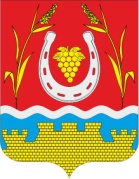                                               российская федерация                          ростовская областьцимлянский районадминистрация лозновскогосельского поселенияПОСТАНОВЛЕНИЕ04.12.2023г.                                                № 109                                     х. Лозной «Об утверждении состава  жилищной комиссии»В связи с кадровыми изменениями в Администрации Лозновского сельского поселения   ПОСТАНОВЛЯЮ:Создать жилищную комиссию Администрации Лозновского сельскогопоселения согласно приложению 1.     2.  Утвердить положение о жилищной комиссии  согласно приложению 2.    3. Считать утратившими силу Постановление от 05.04.2023г. №23 «Об утверждении состава жилищной комиссии».       4.  Контроль за исполнением настоящего постановления оставляю  за собой. Глава Администрации Лозновского сельского поселения                                                    М.В. Шумный   Постановление вноситведущий специалист по вопросам ЖКХ                                                                                 Приложение 1                                                                               к постановлению Администрации                                                                                Лозновского сельского поселения                                                                                от  04.12.2023г. № 109СОСТАВжилищной комиссии АдминистрацииЛозновского  сельского поселенияПредседатель - Мартынова Ольга Николаевна, ведущий специалист Администрации Лозновского сельского поселенияСекретарь  - Шевердинова Яна Станиславна, ведущий специалист Администрации Лозновского сельского поселенияЧлены комиссии:Рябоволова Ирина Александровна,  инспектор Администрации Лозновского сельского поселения,  Веткасова Ирина Александровна, директор МБУК  ЦР ЛСП «ЦДК»,Савченко Татьяна Викторовна, бухгалтер МБУК ЦР ЛСП «ЦДК»,Хухлаев Сергей Леонидович, депутат Собрания депутатов  Лозновского сельского поселения, Вангулова Татьяна Георгиевна, депутат Собрания депутатов Лозновского сельского поселения                                                                     Приложение  № 2                                                                      к постановлению Администрации                                                                            Лозновского сельского поселения                                                                      от 04.12.2023 г. № 109ПОЛОЖЕНИЕо жилищной комиссии1. Общие положения1.1 Жилищная комиссия (далее - Комиссия), создана в целях признания  граждан, в качестве нуждающихся в жилых помещениях, для рассмотрения пакета документов о постановке на квартирный учет и признания  граждан малоимущими в целях обеспечения жилыми помещениями по договорам социального найма.1.2 Комиссия в своей деятельности руководствуется федеральными и областными законами, иными нормативными правовыми актами и настоящим Положением.1.3 Персональный состав Комиссии утверждается и изменяется Постановлением Главы Администрации Лозновского сельского поселения.2. Деятельность жилищной комиссии2.1 Комиссия создается на основании Постановления  Администрации Лозновского сельского поселения.       2.2 В состав жилищной комиссии могут входить представители Администрации Лозновского сельского поселения, депутаты Собрания депутатов Лозновского сельского поселения, представители общественных организаций, действующих на территории Лозновского сельского поселения. Жилищную комиссию возглавляет председатель, который:2.3.1 организует работу комиссии;2.3.2 созывает и ведет заседания комиссии;2.3.3 подписывает протоколы заседаний комиссии;2.3.4 дает поручения членам комиссии в пределах ее компетенции.2.4 Члены жилищной комиссии участвуют в обсуждении и решении вопросов повестки дня заседания, выполняют поручения председателя жилищной комиссии.2.5 Жилищная комиссия правомочна  осуществлять деятельность по признанию граждан малоимущими в целях обеспечения жилыми помещениями по договорам социального найма, организации и контроля за ведением учета граждан в качестве нуждающихся в жилых помещениях в соответствии с Областным законом от 07.10.2005 № 363-ЗС «Об учете граждан в качестве нуждающихся в жилых помещениях,  предоставляемых  по договору социального найма на территории Ростовской области», постановлением Администрации Ростовской области от 29.12.2005 №  327 «Об утверждении Положения о порядке учета граждан в качестве  малоимущих и нуждающихся в жилых помещениях и предоставлении жилых помещений по договорам социального найма в Ростовской области» и приказом министерства строительства, архитектуры и жилищно-коммунального хозяйства области от 07.02.2006 № 14 «Об утверждении Методических рекомендаций органам местного самоуправления по порядку признания граждан малоимущими в целях обеспечения социальным  жильем и  ведению  учета граждан в качестве нуждающихся в жилых помещениях».2.6 Заседания жилищной комиссии правомочны, если на них присутствует более половины ее членов.2.7 Заседания жилищной комиссии проводятся по мере необходимости, но не реже 1 раза в год.2.8 Жилищная комиссия в пределах своей компетенции осуществляет следующие функции:2.8.1 Проведение работы по разъяснению условий и порядка постановки на квартирный учет.2.8.2Принятие и рассмотрение документов, подаваемых гражданами в соответствии с законодательством.2.8.3Выяснение жилищных условий граждан, претендующих на постановку на квартирный учет.2.8.4 Направление рекомендаций Администрации Лозновского сельского поселения по вопросу постановки либо отказа в постановке граждан на квартирный учет, снятия их с  квартирного учета.2.8.5 Организация приема граждан по вопросам постановки на квартирныйучет, снятия с квартирного учета, внесения изменений в учетное дело, рассмотрение писем, заявлений и обращений граждан по данным вопросам.2.8.6 Формирование общемуниципальных списков граждан, состоящих наквартирном учете, для решения вопроса о приобретении на первичном и вторичном рынках жилых помещений на текущий финансовый год.2.8.7Ведение реестров предоставления жилых помещений в муниципальном образовании.2.8.8 Ведение Книги регистрации заявлений граждан о принятии на учетнуждающихся в жилых помещениях.2.8.9 Ведение Книги учета граждан, нуждающихся в жилых помещениях.        2.8.10 Осуществление ежегодной перерегистрации граждан, состоящих на квартирном учете. 2.8.11 Уточнение очередности лиц, принятых на квартирный учет в период после предыдущей перерегистрации.2.8.12 Запрос раз в три года от граждан, состоящих на квартирном учете, документов, установленных частью 6 статьи 1 Областного закона 07.10.2005 №363-ЗС «Об учете граждан в качестве нуждающихся в жилых помещениях,  предоставляемых  по договору социального найма на территории Ростовской области» для перерегистрации граждан в качестве нуждающихся в жилых помещениях и малоимущих.2.8.13 Своевременное предоставление уточненных данных о гражданах, состоящих на квартирном учете.2.8.14 Проверка ведения дел квартирного учета граждан.2.8.15 Контроль за правомерностью постановки граждан на квартирный учет и соблюдением очередности предоставления жилых помещений в муниципальном образовании.2.8.16 Информирование граждан об условиях приобретения жилых помещений в собственность.2.9 Для решения поставленных задач жилищная комиссия имеет право запрашивать и получать от органов местного самоуправления, органов исполнительной власти субъекта Российской Федерации и федеральных органов исполнительной власти, а также предприятий, учреждений и организаций независимо от формы собственности и организационно-правовой принадлежности информацию, необходимую для выполнения возложенных на нее задач и функций.3. Порядок оформления решений жилищной комиссии3.1 Решения жилищной комиссии принимаются простым большинством голосов присутствующих на заседании членов жилищной комиссии путем открытого голосования и оформляются протоколами. Решение по кандидатуре считается принятым при голосовании «за» свыше 50% голосов от числа присутствующих членов жилищной комиссии. В случае равенства голосов решающим голосом обладает председатель Комиссии3.2 Протокол заседания жилищной комиссии подписывает председатель.3.3 Решения, принятые жилищной комиссией и оформленные протоколом, являются обязательными для исполнения органами местного самоуправления, в компетенцию которых входит ведение квартирного учета.